Проект «Конструкторы нового поколения»Автор: Кузнецова Надежда НиколаевнаДолжность: воспитательМесто работы: С П «Д.с; к/в «Ягодка» МБДОУ «Д/с «Планета детства» к/в».Вид проекта: творческо-информационный.Тип проекта: групповой, краткосрочныйСрок реализации проекта: ДекабрьУчастники проекта: дети средней группы, воспитатели, родители детей,  музыкальный руководитель.Вступительное слово.В связи с качественным скачком развития новых технологий в XXI веке обществу требуются люди, способные нестандартно решать новые проблемы, вносить новое содержание во все сферы жизнедеятельности. Современные дети живут в эпоху активной информатизации, компьютеризации и роботостроения. Сегодня государство испытывают острую потребность в высококвалифицированных специалистах, обладающих высокими интеллектуальными возможностями. И начинать готовить будущих инженеров нужно не в вузах, а значительно раньше - в дошкольном возрасте, когда у детей особенно выражен интерес к техническому творчеству. Необходимо развивать техническую пытливость мышления, аналитический ум и другие качества личности. Следовательно, перед нами стоит задача развивать у детей навыки конструкторской, элементарной экспериментально-исследовательской, творческой деятельности. Благодаря разработкам компаний, производителей образовательных конструкторов сегодня появилась возможность уже в дошкольном возрасте знакомить детей с основами строения технических объектов. Работая с конструктором, дети могут экспериментировать, обсуждать идеи, воплощать их в постройке, усовершенствовать и т. д. Это повышает самооценку ребенка, а умение действовать самостоятельно формирует чувство уверенности в своих силах. Поэтому конструктивная созидательная деятельность является идеальной формой работы, которая позволяет педагогу сочетать образование, воспитание и развитие детей в режиме игры. В связи с этим мы считаем актуальным использования конструкторов нового поколения (такие как Лего, Магформерс, Кликформерс и др.) в образовательном процессе ДОО. Сегодняшним дошкольникам предстоит работать по профессиям, которых еще нет; решать задачи, о которых можно только догадываться; использовать новейшие технологии и изучать новое. Поэтому в настоящее время конструкторы нового поколения должны быть в каждом детском саду. Мы рассматриваем конструирование также как эффективное средство подготовки детей к обучению в школе, осуществлению преемственности в работе ДОУ и начальной школы, кружков технического творчества. У детей формируется умение учиться, добиваться результата, получать новые знания, закладываются предпосылки первой учебной деятельности. Актуальность проекта :Психолого-педагогические исследования (Л. С. Выготский, А. В. Запорожец, Л. А. Венгер, Н. Н. Поддъяков, Л. А. Парамонова и др.) показывают, что наиболее эффективным способом развития склонности у детей к техническому творчеству, зарождения творческой личности в технической сфере является практическое изучение, проектирование и изготовление объектов техники, самостоятельное создание детьми технических объектов, обладающих признаками полезности или субъективной новизны, развитие которых происходит в процессе специально организованного обучения. Возможности дошкольного возраста в развитии технического творчества, на сегодняшний день используются недостаточно. Обучение и развитие в ДОУ можно реализовать в образовательной среде с помощью разных видов конструкторов.Кроме того, актуальность конструирования значима в свете внедрения ФГОС, так как:являются великолепным средством для интеллектуального развития дошкольников, обеспечивающих интеграцию образовательных областей (Речевое, Познавательное и Социально-коммуникативное развитие);позволяют педагогу сочетать образование, воспитание и развитие дошкольников в режиме игры (учиться и обучаться в игре);формируют познавательную активность, способствует воспитанию социально-активной личности, формирует навыки общения и сотворчества;объединяют игру с исследовательской и экспериментальной деятельностью, предоставляют ребенку возможность экспериментировать и созидать свой собственный мир, где нет границ.Идея сделать магнитное конструирование процессом направляемым, расширить содержание конструкторской деятельности дошкольников, за счет внедренияконструкторов нового поколения, а также привлечь родителей к совместному техническому творчеству легла в основу нашего инновационного проекта.Цели и задачи проектаЦель проекта : внедрение магнитного конструирования в образовательный процесс ДОУ.Задачи проекта : обеспечить целенаправленное применение магнитного конструктора в образовательном процессе детского сада:Организовать целенаправленную работу по применению магнитных конструкторов в ОД ;Повысить образовательный уровень педагогов в данном вопросе;Повысить интерес родителей к магнитному конструированию через организацию активных форм работы с родителями и детьми.Новизна проекта заключается в адаптации магнитного конструктора нового поколения " Magformers" в образовательный процесс ДОУ для детей старшего дошкольного возраста.Содержание педагогической деятельности.Основная идея проекта заключается в реализации более широкого и глубокого содержания образовательной деятельности в детском саду с использованием магнитных конструкторов.Реализация идеи проекта с использованием магнитного конструирования проходит в нескольких направлениях.1 направление:В рамках обязательной части общеобразовательной программы ДОО предполагается реализация ОД с использованием магнитного конструктора. Системность и направленность данного процесса обеспечивается включением конструирования в регламент образовательной деятельности детского сада, реализуется в рамках нескольких образовательных областей.В подготовительной группе (с 6 до 7 лет) формирование умения планировать свою постройку при помощи конструктора становится приоритетным. Особое внимание уделяется развитию творческой фантазии детей: дети конструируют по воображению по предложенной теме и условиям. Таким образом, постройки становятся более разнообразными и динамичными.Конструирование – один из излюбленных видов детской деятельности. Отличительной особенностью такой деятельности является самостоятельность и творчество. Как правило, конструирование завершается игровой деятельностью. Созданные из конструктора постройки дети используют в сюжетно-ролевых играх, в играх-театрализациях, используют элементы конструктора в дидактических играх и упражнениях, при подготовке к обучению грамоте, ознакомлении с окружающим миром. Так, последовательно, шаг за шагом, в виде разнообразных игровых, интегрированных, тематических занятий дети развивают свои конструкторские навыки, у детей развивается умение пользоваться схемами, инструкциями, чертежами, развивается логическое мышление, коммуникативные навыки.2направление – предполагает активное обучение педагогов магнитному конструированию, за счет организации обучающих семинаров-практикумов, мастер - классов, консультаций, открытых занятий и т. д. Этапы реализации проекта :Первый этап– изучение возможностей внедрения магнитного конструирования в образовательный процесс ДОУ, анализ имеющихся условий, разработка и защита проекта, организация начального материально-технического обеспечения. Второй этап - практическое осуществление конструктивной деятельности : организация работы с магнитным конструктором, решение организационных вопросов по более широкому использованию возможностей магнитного конструктора в образовательном процессе с дошкольниками: проведение мастер-классов по работе с детьми, родителями, педагогами; выявление и устранение возникающих в процессе работы проблем;Третий этап– осуществление распространения опыта, осуществление презентации полученных результатов.Предполагаемые результаты проектаКраткосрочные:- получение детьми новых знаний и умений ;- повышение интереса и активности родителей;- пополнение материальной базы ;- повышение профессионального уровень воспитателяДолгосрочные:- знакомство с конструктивной деятельностью окажет помощь в развитии творческих способностей детей,- возможность реализации данного проекта в работе с новыми детьми;Эффективность реализации проекта.В ходе реализации проекта были достигнуты следующие результаты:1. У детей сформировано умение использовать навыки конструирования в свободной деятельности2. Родители воспитанников с удовольствием приняли участие во всех предложенных мероприятиях:3. Создана подборка стихов, загадок4. Участники проекта пришли к заключению, что проектный метод – очень интересный и продуктивный вид педагогической деятельности. Заключение:Выводы и оценка продуктивности реализации проекта планируется сформулировать на основе самоанализа результатов педагогической деятельности.Реализация проекта значима для развития системы образования, так как способствует:Обеспечению работы в рамках ФГОС;Формированию имиджа детского образовательного учреждения;Удовлетворённости родителей в образовательных услугах ДОУ;Повышению профессионального уровня педагогов;Участию педагогов в конкурсах различных уровней;Список использованной литературы:1. О. В. Дыбина, Творим, изменяем, преобразуем / О. В. Дыбина. – М. : Творческий центр «Сфера», 2002 г.2. Л. В. Куцакова, Конструирование и художественный труд в детском саду / Л. В. Куцакова. – М. : Творческий центр «Сфера», 2005 г.3. Е. В. Фешина «Лего - конструирование в детском саду» - М. : Творческий центр «Сфера», 2012 г. 4. М. С. Ишмаковой «Конструирование в дошкольном образовании в условиях введения ФГОС» - ИПЦ Маска, 2013 г.Фото отчет:Строим автомобиль и дидактическая игра: «Картинки по группам»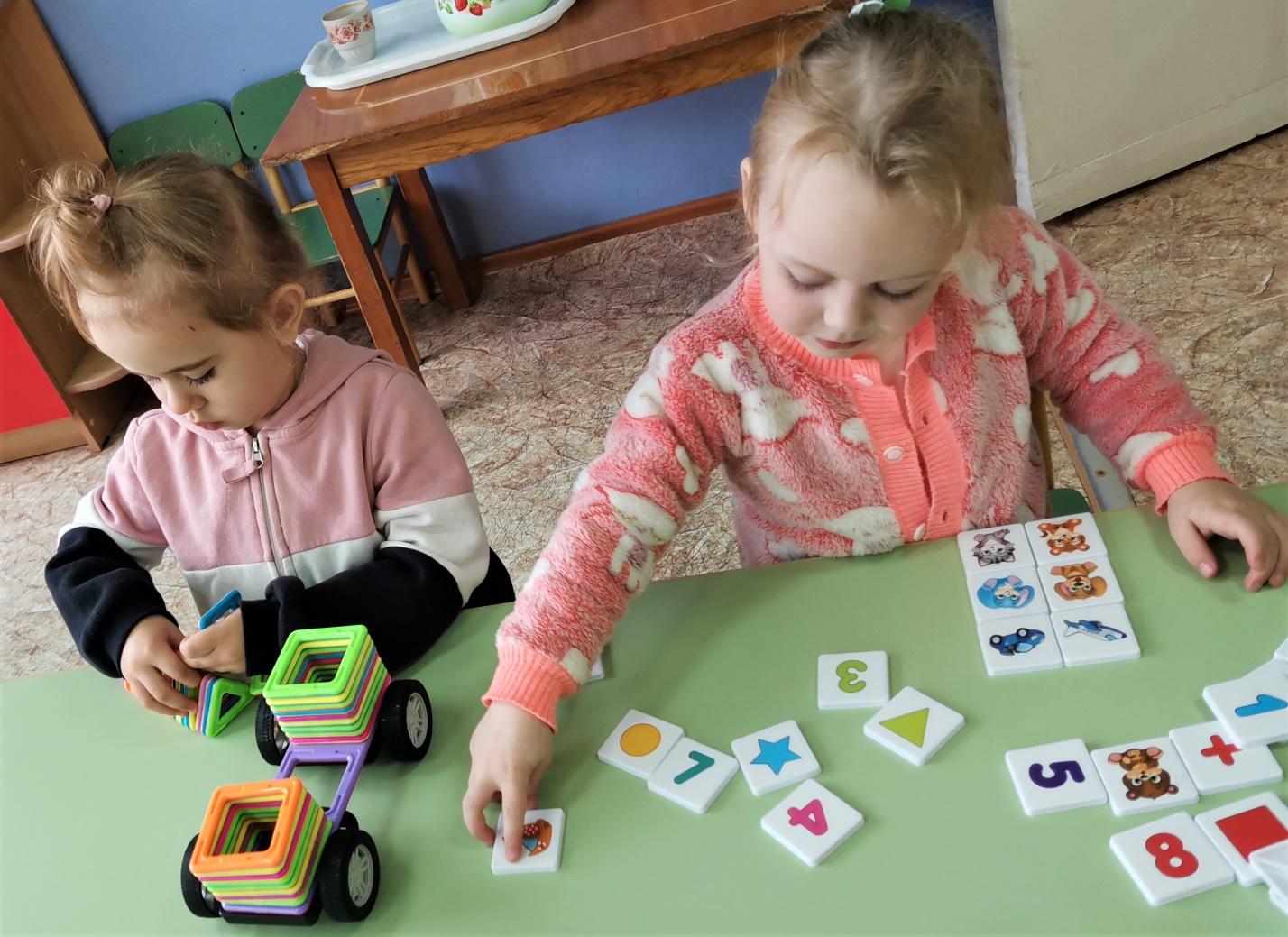 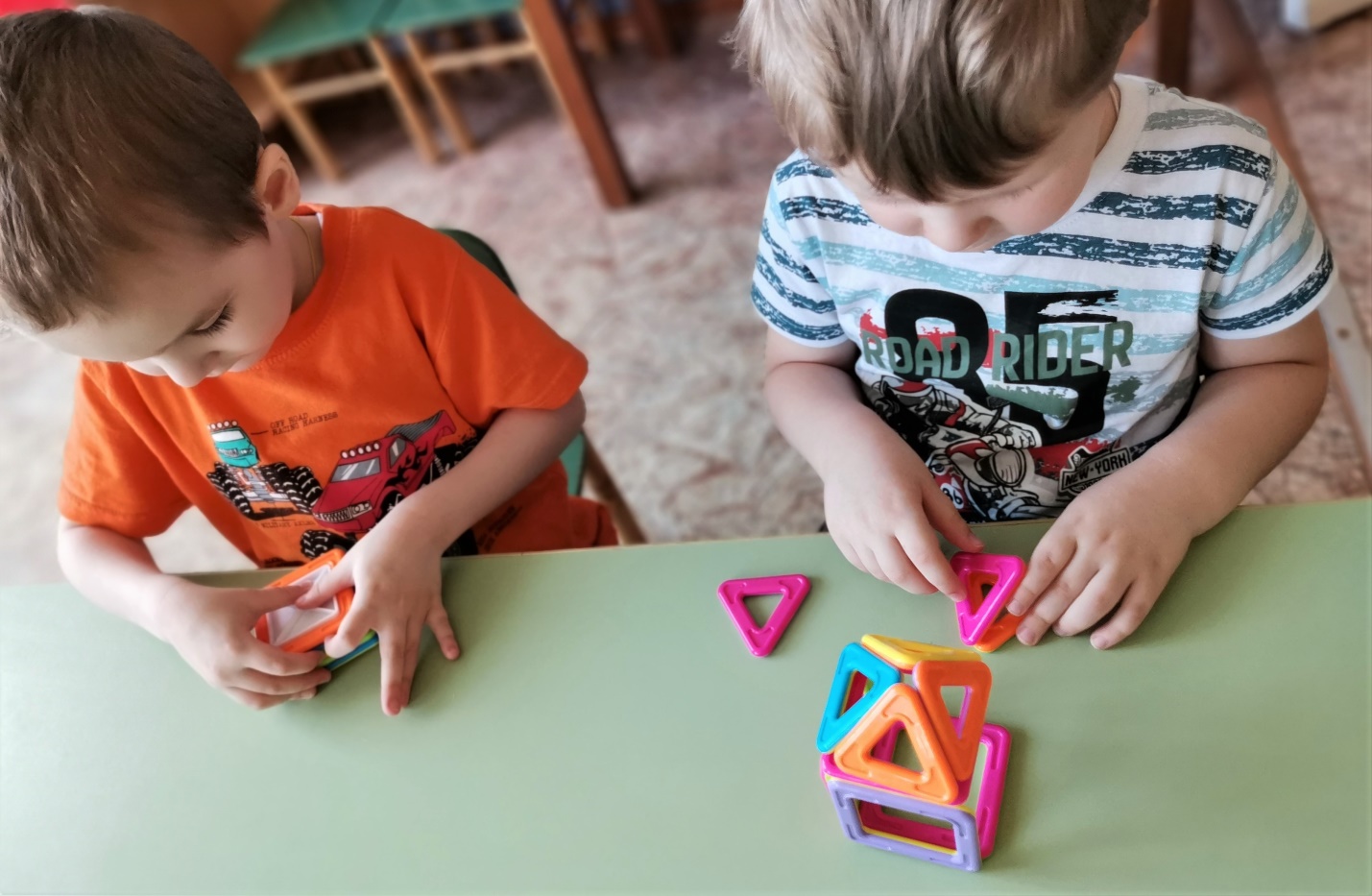 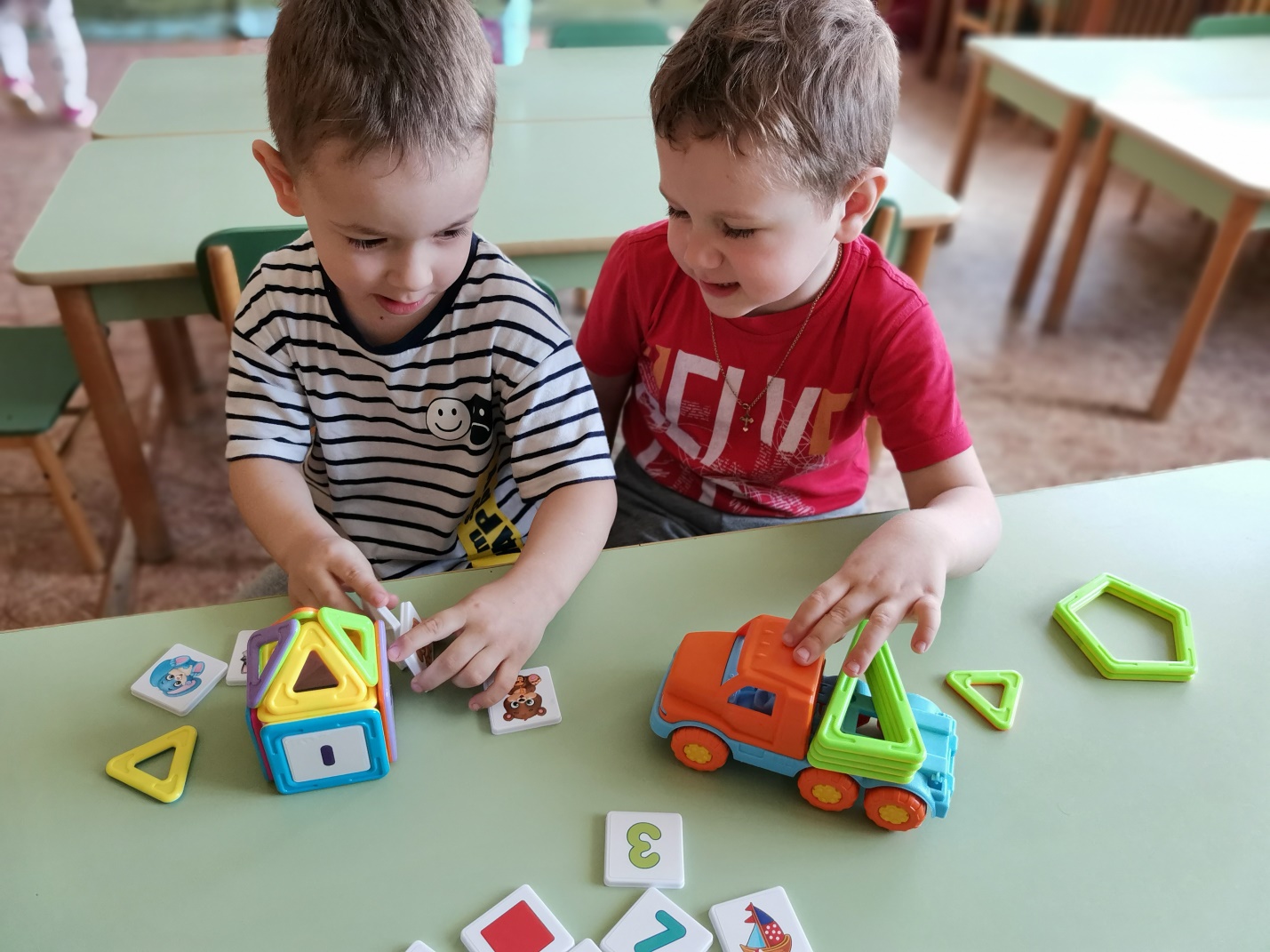 Сюжетно- конструктивная игра: «Строим дом»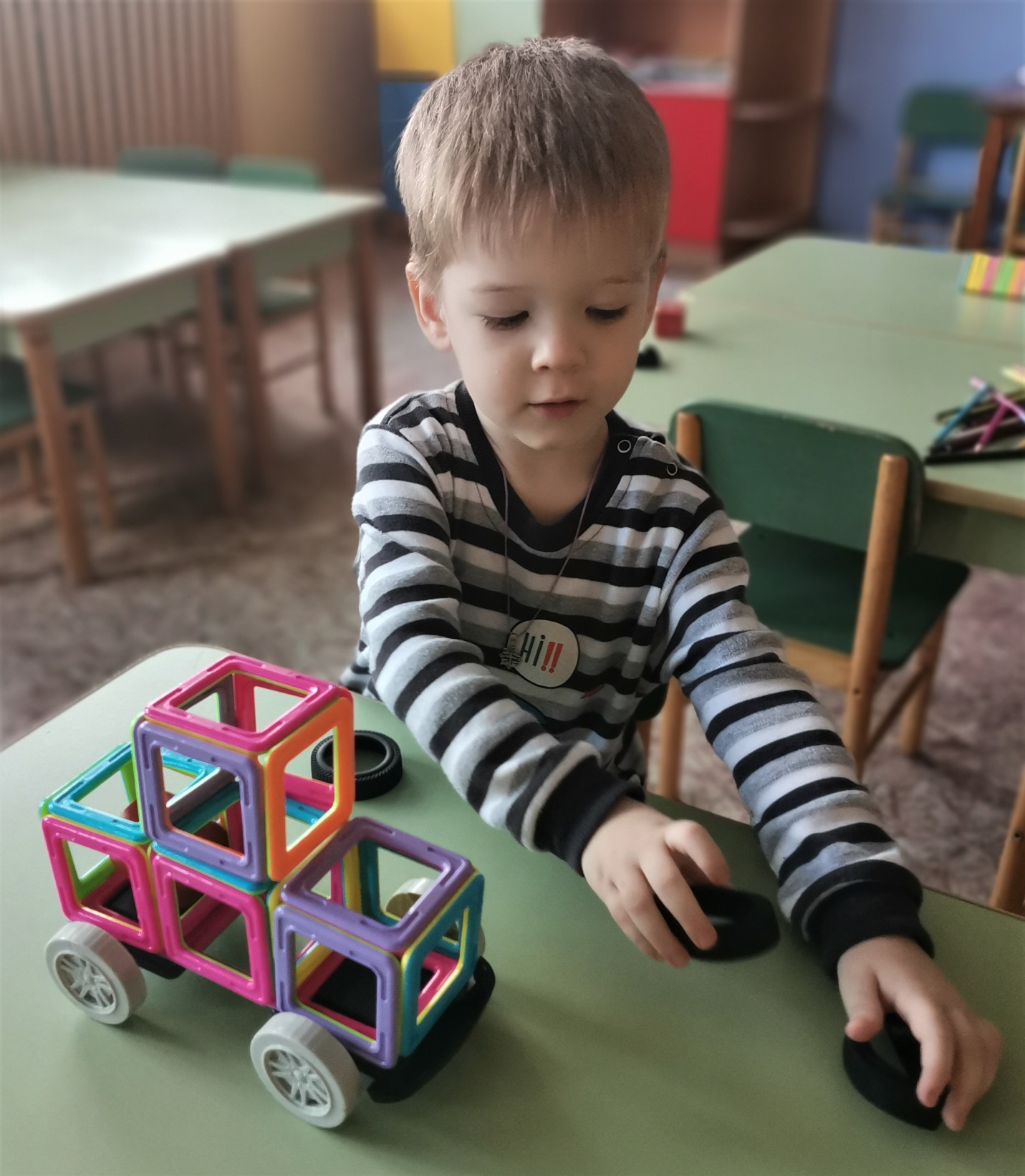 Строим луноход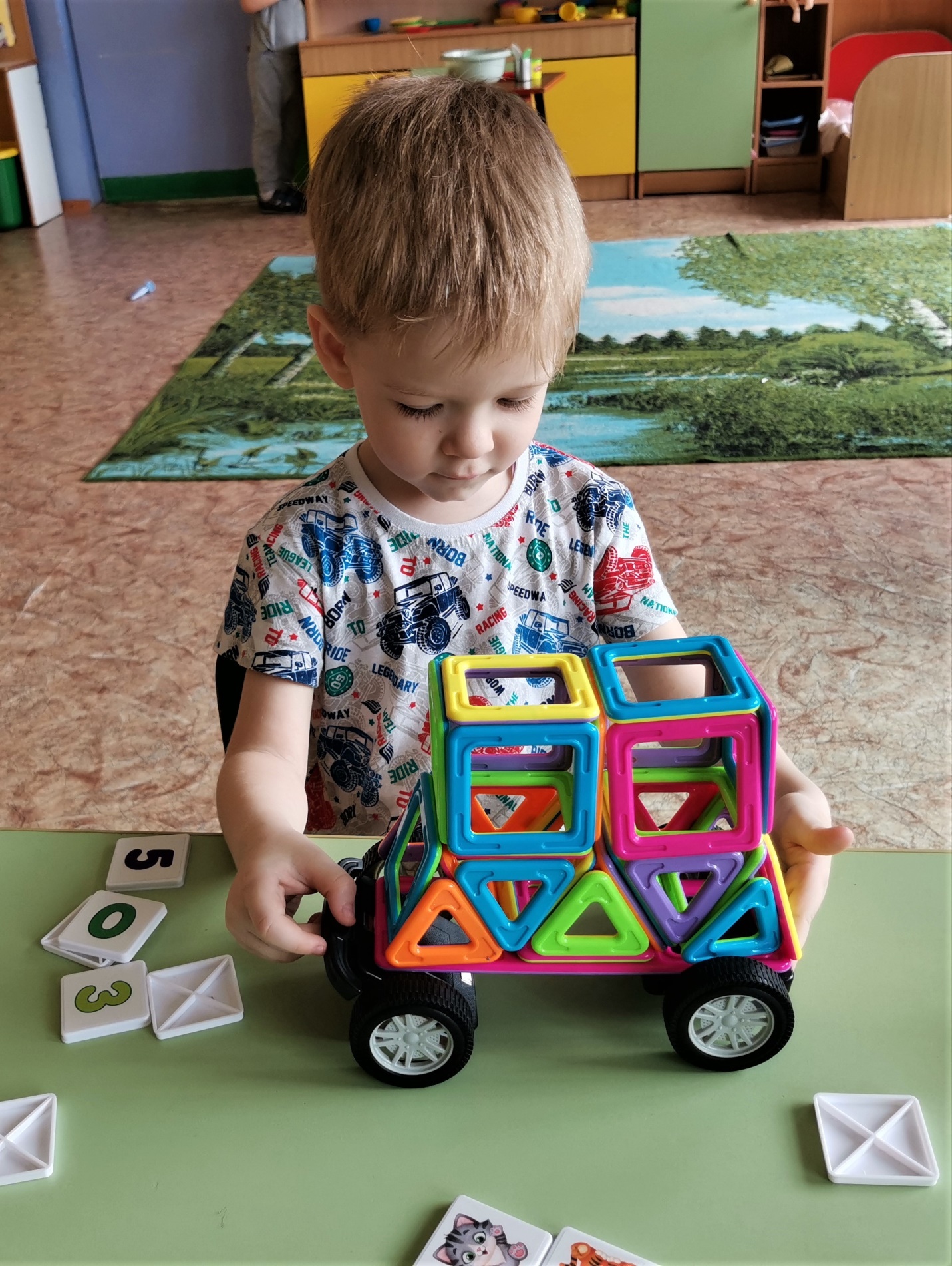 Марсоход готов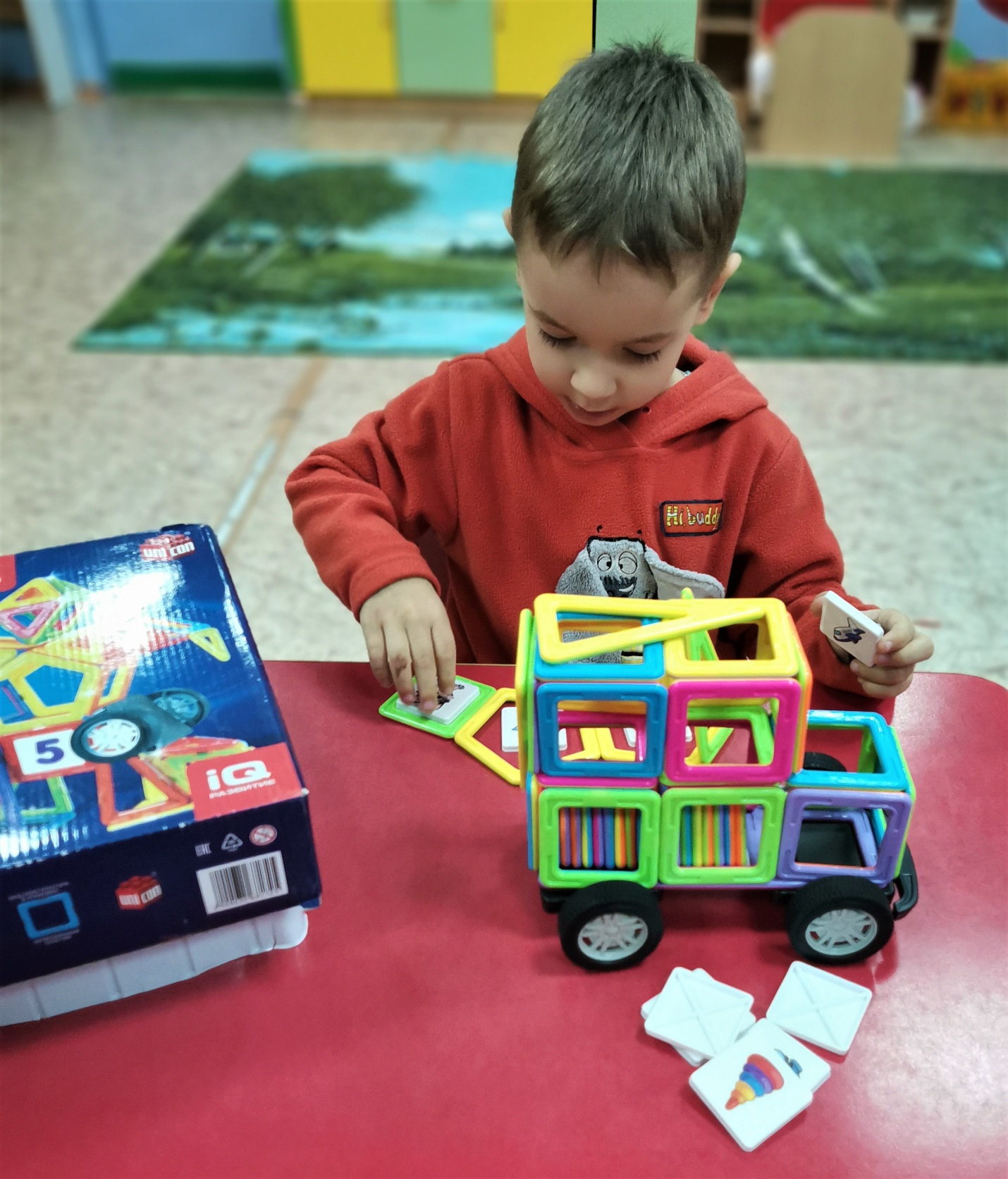 Машину загрузили и поехали в магазин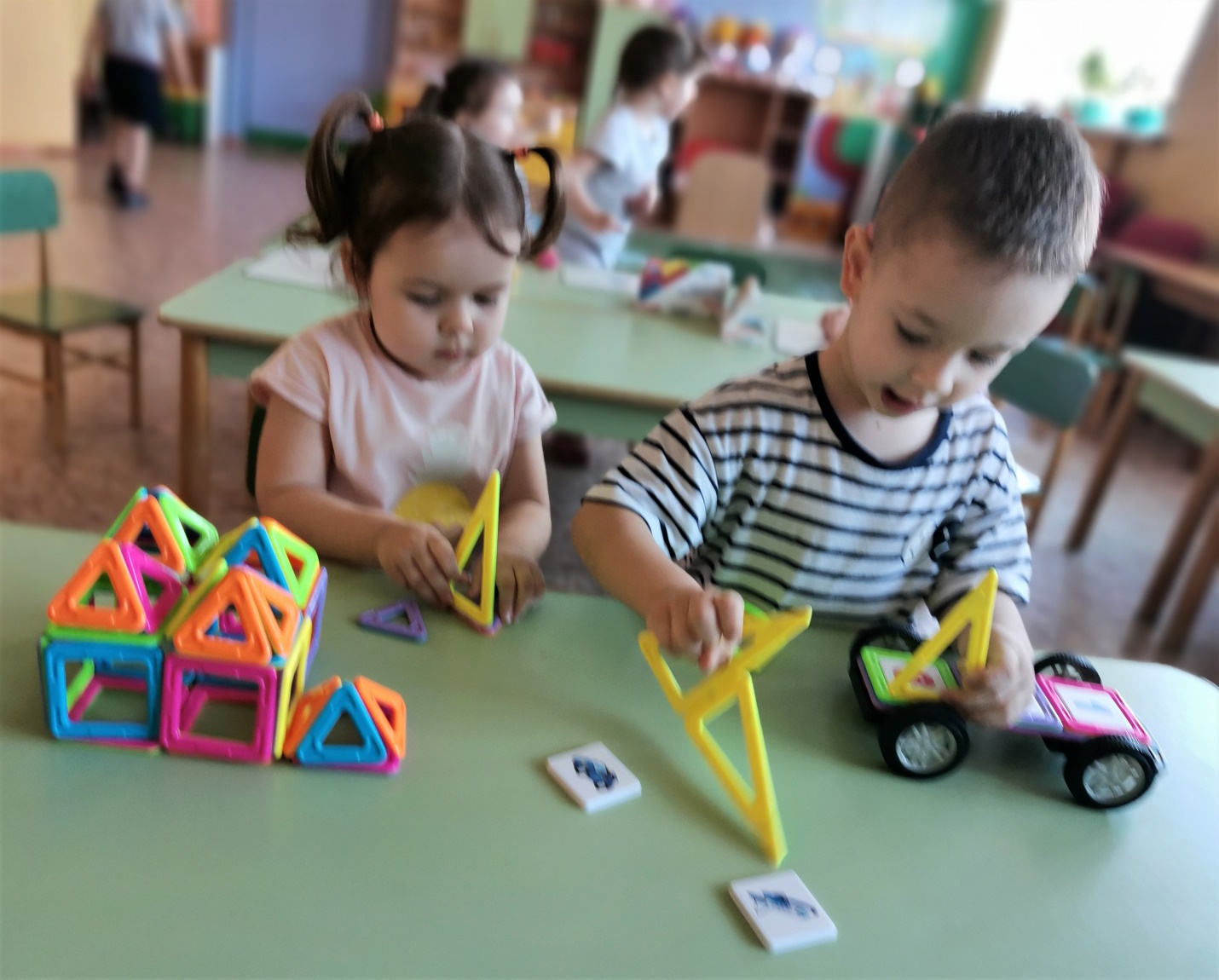 Новый детский сад для детей готов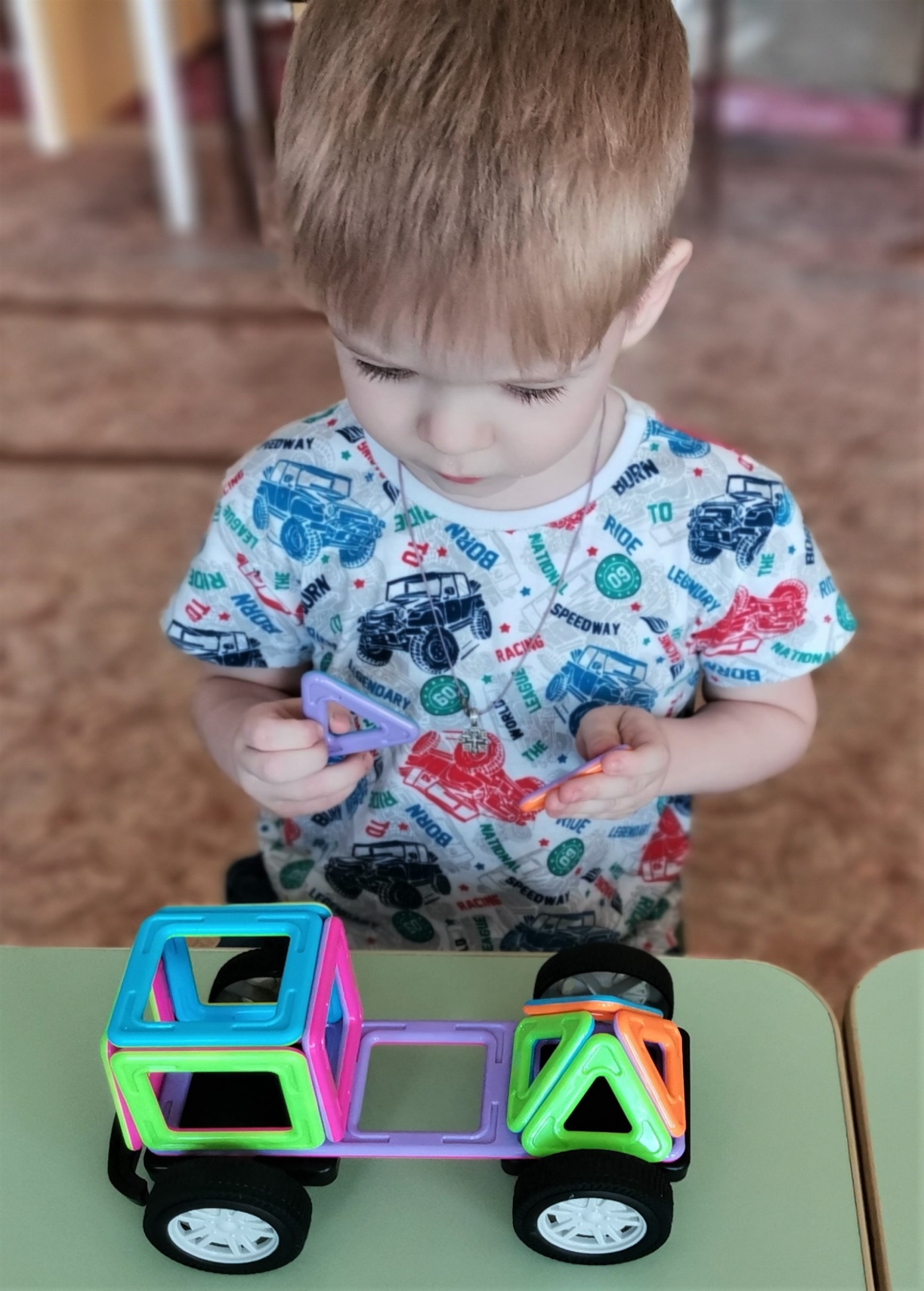 Новая современная супер машина в разработке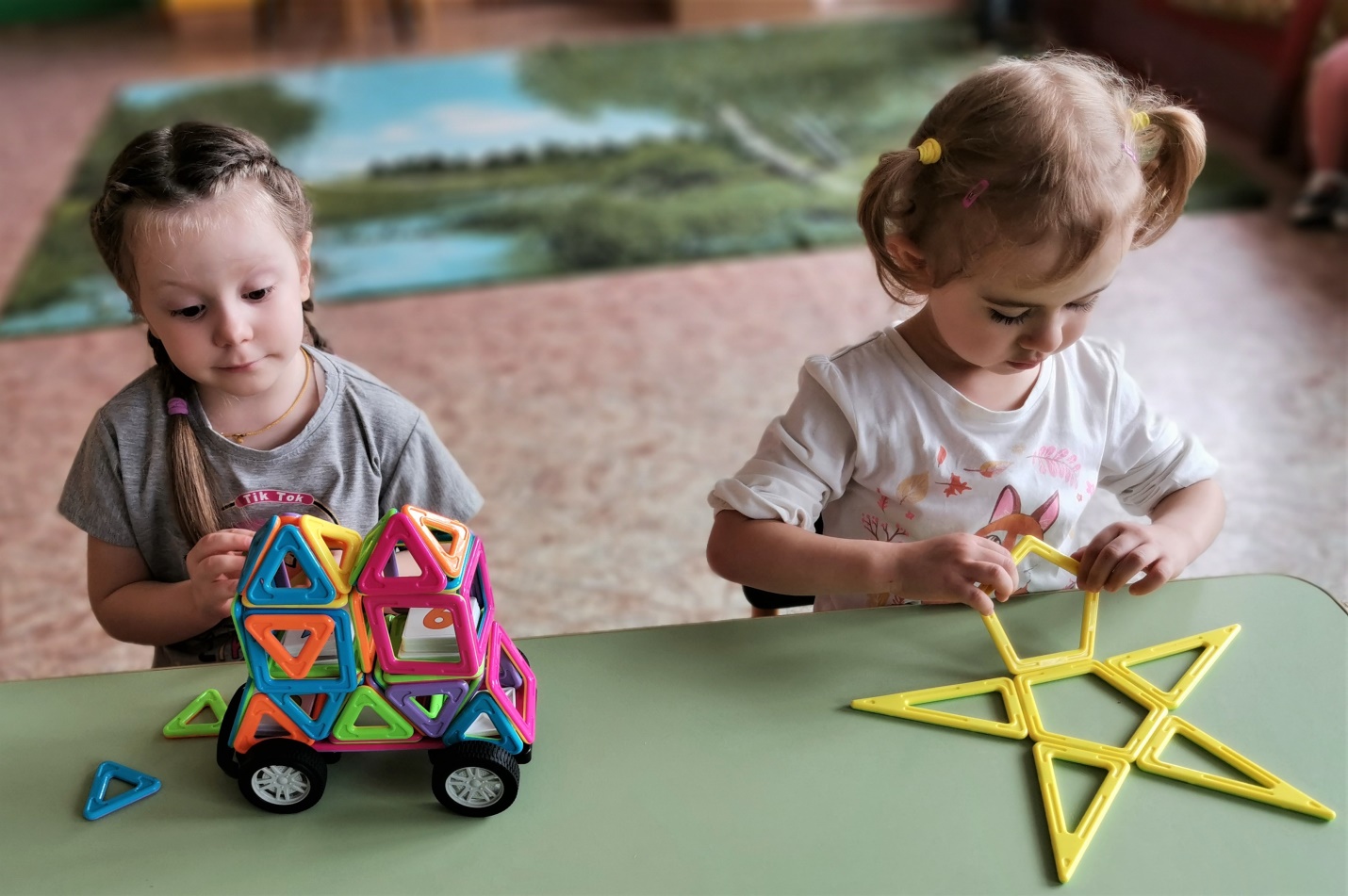 Дом на колёсах для путешествия всей семьёй готов, а вот и солнышко скоро выглянет.